Gymnase Pierre Nicot, Rue de l’Hôtel de ville 25800 – VALDAHONALEXIS : 06.37.71.28.79 / alexis.chaudiere@yahoo.frDimanche 13 Mars 2022Pour participer au tournoi, veuillez-vous inscrire dans la liste ci-dessous, impérativement avant le Vendredi 11 Mars 2022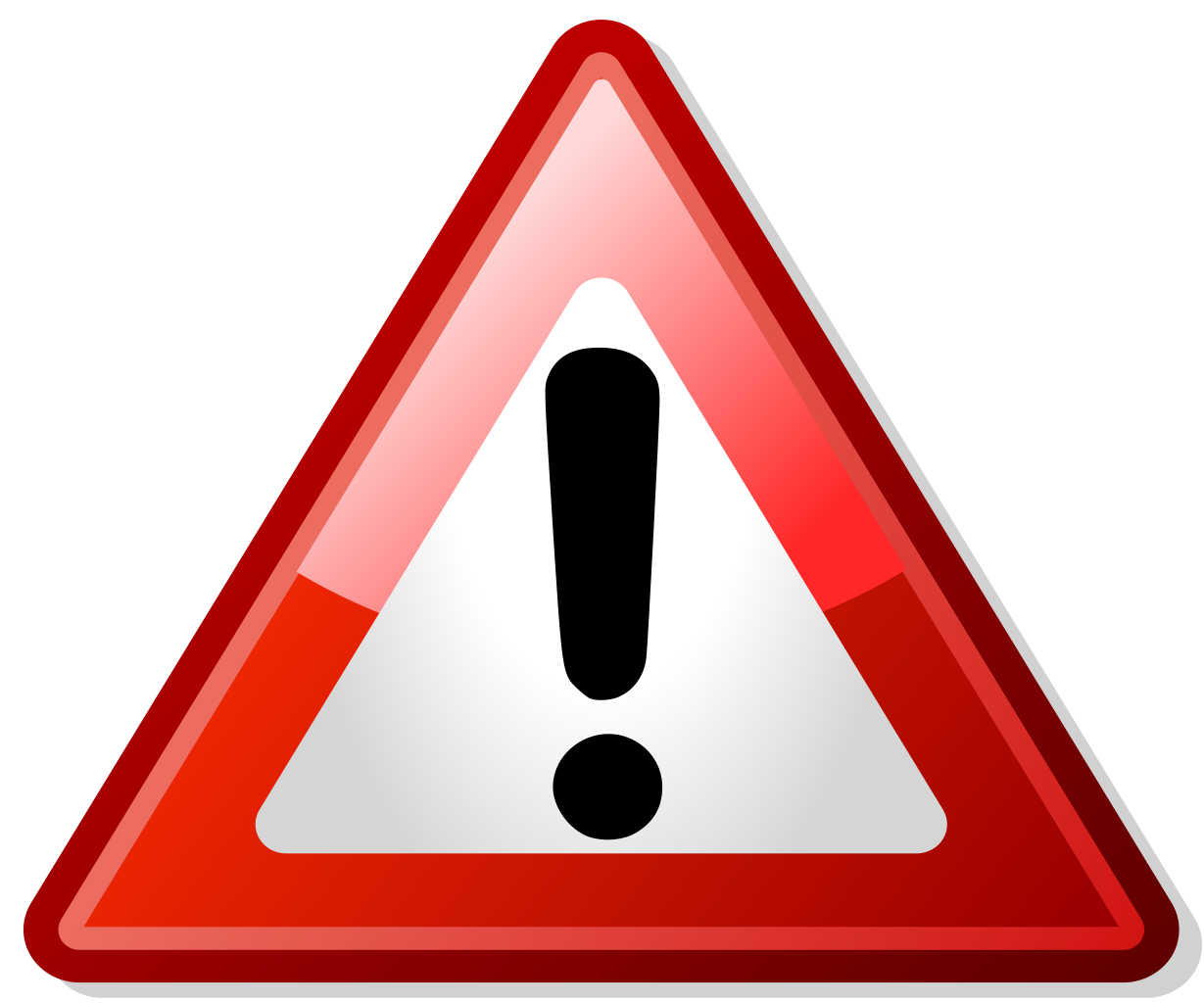 !!! Aucune inscription ne sera prise en compte après cette date !!!INSCRIPTIONS TOURNOI DE VALDAHON(DIMANCHE 13 MARS 2022)TOURNOI DE VALDAHON CATÉGORIES PESÉEBenjamins et Minimes M/F(2010/2011) et (2008/2009)08H30-09H00Moustiques M/F(2016 / 2017)11H00-11H30Mini-poussins M/F(2014 / 2015)13H30-14H00Poussins M/F(2012 / 2013)15H30-16H00NOMPRÉNOMSEXEANNÉE DE NAISSANCECATÉGORIE D’AGEPOIDSNUMÉRO DE TÉLÉPHONE